ЗВІТ завідувача дошкільного навчального закладу(ясла-садок) № 231 комбінованого типу Харківської міської радиза 2014-2015 навчальний рік. ВОРОНКОВСЬКОЇ Надії Олексіївни1. Загальні відомості про навчальний заклад: Комунальний заклад «Дошкільний навчальний заклад (ясла-садок) комбінованого типу № 231 Харківської міської ради знаходиться за адресою.  Тип ДНЗ:	загального розвитку, вид ДНЗ: ясла-садок, площа закладу: власна, форма власності:	комунальна, тип місцевості:міська, індекс:61071, поштова адреса:Україна, м.Харків, Жовтневий район, вул. Кібальчича, 51. Мова навчання – українська.         Працюють 6 груп, з них: груп раннього віку - 1, молодшого дошкільного віку - 1, середнього дошкільного віку - 1, старшого дошкільного віку - 1група,  2 групи короткотривалого перебування. Дошкільний заклад розрахований на 75 місць, 4 групи. Має земельну ділянку площею 3175 м2, де розміщуються 4 ігрові та спортивний майданчики, господарські будівлі, споруди, комунікації, тощо. Висота  будівлі 7,2 м. Загальна площа приміщень 638 м2. Мережа закладу за останні 3 роки не змінювалась,  в середньому 135 чоловік. В ДНЗ працює 2 групи за 9-годинним режимом та 2 групи за 12-годинним та 2 групи з короткотривалим перебуванням.2.Матеріально-технічна база навчального закладу:Технічний стан будівлі задовільний. Акти засвідчення готовності до експлуатації електромережі та протоколи перевірок стану захисного заземлення й ізоляції електричних мереж, випробування електрозахисних засобів, акти СЕС щодо перевірки повітряно–теплового режиму, освітленості приміщення наявні. Опалювальні та вентиляційні системи в задовільному стані. В наявності акт готовності до експлуатації та опробування тепломережі.Приміщення для навчання та перебування дітей відповідають нормам експлуатації. В групах, відповідно до вікових особливостей дітей та вимог програми, оформлені ігрові та творчі осередки, наявний ігровий матеріал, посібники. Створені умови для занять у навчально-виховних  зонах, для ігор – в ігрових зонах. Дитячі меблі промарковані за висотою  відповідають віковим та фізіологічним особливостям дітей. Освітлення приміщень відповідає санітарним нормам, світло до робочого місця дитини падає правильно (зліва), Внутрішнє оформлення приміщень виконано відповідно до психологогігієнічних вимог. Предметне середовище у дошкільному закладі оснащується відповідно до «Типового переліку обов’язкового обладнання, навчально-наочних посібників та іграшок у дошкільному навчальному закладі».Стан території відповідає нормативним вимогам та наявному санітарно-технічному паспорту закладу. На земельній ділянці є такі функціональні зони: 5 групових майданчиків, спортивний майданчик.На ігрових майданчиках наявне обладнання для ігор та спортивних розваг дітей. Стан обладнання перевіряється 1 раз в півріччя, про що свідчать відповідні акти. Майданчики для дітей раннього і молодшого дошкільного віку мають трав’яне покриття, для старших дошкільників частково трав’яне і частково об лаштоване плиткою. Для загартування дітей на території є літній басейн, який відремонтовано. Відремонтовано столи, лавки на ігрових майданчиках, естетично оформлені павільйони, покладено плитку перед центральним входом  та на ігрових майданчиках. Проводиться заміна старих небезпечних дерев на нові, та щорічно обрізаються гілки дерев. За допомогою Голови адміністрації Жовтневого району Харківської міської ради Цибульник Т.А., зрізано 2 аварійних тополя.В дошкільному закладі дотримуються правил технічної безпеки згідно Закону України «Про охорону праці» та норм влаштування, утримання навчального закладу та організації навчально-виховного процесу. Нещасних випадків, пов’язаних з порушенням техніки безпеки за останні 3 роки не було. План евакуації на випадок пожежі знаходиться на видному місці. Інструктажі з протипожежної безпеки проводяться вчасно. Обладнання, до якого є доступ дітей, надійно закріплено та в справному стані. Обладнані запасні входи і виходи відповідними табличками. Є схеми та план евакуації. Забезпечено вогнегасниками харчоблок і групи. В наявності: куточок протипожежної безпеки, цивільного захисту. Кількість вогнегасників відповідає нормативним вимогам. На території встановлено пожежний щит з інвентарем: відро, багор, лопата, ящик з піском, сокира. Проведено евакуацію дітей на випадок пожежі до бібліотеки, з якою  заключено договір на випадок евакуації дітей,  у рамках проведення  «Тижня безпеки дитини»  та «Дня ЦО» з 18.05.2015 по 22.05.2015, а також проводились різноманітні заняття з метою закріплення знань дітей про поведінку в надзвичайних ситуаціях, розваги, дидактичні, рухливі ігри, інформація для батьків вихованцівПроводилась робота щодо здійснення заходів для  покращення матеріальної бази закладу. Всі  заходи  були спрямовані на створення розвивального життєвого простору дитини та покращення умов праці працівників та виховання і навчання дітей.       Придбано:стенди для виставки малюнків в групи №1,2;3 стенди в коридори « Підводний світ України», « Будь здоровий, малюк», « Організація харчування»;меблі: шафа в методичний кабінет для посібників, пенал для роздаткового матеріалу в групу №5, 2 шафи для пральні, дитячі шафи для одягу 7 штук в групи №1,2;емкості для зберігання медичних препаратів та відходів;магнітола-стерео ВСМ-61.04 для групи №1;екібани для музичної зали;нові тарілки 114 штук;іграшки: дитяча кухня;покривала дитячі 4 штуки;відра для харчоблоку;-     гардина 1 штука;-    емкості  спортивний зал, для атрибутів;канцелярські товари для занять з вихованцями;ксероксний папір, файли, папки;миючі засоби;ялинкові прикраси.Облаштовано:підлогу плиткою на пральні;плиткою центральний вхід в заклад;гіпсокартонова контрукція для музичного залу.Встановлено:5 металопластикових вікнон в кожній групі;бойлер на харчоблоці;двері в групу №4.Ремонт:каналізації;-  ремонт електричного щита;установка телевізора ( проводка та кронштейн);ремонт холодильної камери; заправка принтерів. дитячих стілців( перетяжка) в музичному залі.Поклейка шпалер в групі №3.Здійснено:копіювальні послуги, брошуровка журналів;повірка водосховищ і пожежних кранів вогнегасників;підписка періодичної преси;заправка кольорового принтера EPSON L-100;оплата охоронної фірми « Фрегат»Систематично оформлювалася зала у відповідності до пір року та свят, відкритих заходів.Підготовлена та здана в експлуатацію опалювальна рамка та повірені 3 манометри опалювальної системи.Дошкільним закладом проведено підписку періодичних видань: «Дошкільне виховання», «Психолог дошкілля», «Офіційний вісник».             Багато уваги приділялось благоустрою території, з метою підготовки до літнього оздоровчого періодуПроведено поточний ремонт ігрового обладнання та пофарбування майданчиків, завоз піску. Пофарбовано, стелю на харчоблоці, з метою озеленення території дошкільного закладу , висаджено тюльпани, нарциси, крокуси.        Кадрове забезпечення навчального закладу: В колективі працює 26 працівників. Кількість штатних одиниць за штатним розписом - 32,060, кількість фактично зайнятих посад -29,435, вакансії- (кастелянші - 0,5, слюсар електромонтер - 0,5 прибиральник службових приміщень - 0,5; підсобний робітник  - 0,5, інструктор з фізкультури - 0,625.), кількість педагогічних працівників - 11 чоловік, обслуговуючого персоналу-15).
 Педагогічними кадрами заклад укомплектована повністю: завідувач, вихователь-методист,  практичний психолог,  музичний керівник, вихователі. Діаграма № 1Кількісно-якісний склад педагогічних працівниківЗа віком:         В порівнянні з минулим роком збільшилося педагогів на 5 відсотків збільшилося педагогів з вищою освітою, на 23 відсотки зменшилося педагогів віком від 30 до 40 років та збільшилося віком від 40 до 50 років на 20 відсотків.Велике значення у виявленні рівня професійної майстерності педагогів, стимулюванні їх творчої активності відіграє атестація, яка проводиться згідно з Типовим положенням про атестацію педагогічних працівників України, з метою активізації їх творчої  професійної діяльності, якості роботи, забезпечення соціального захисту компетентної педагогічної праці. Перспективне планування проведення атестації педпрацівників відповідає нормативним вимогам та повністю виконується. Оскільки чисельність педагогів менша ніж 15 чоловік, то атестація педагогів проходила на базі ДНЗ №18. З метою підвищення кваліфікації практичного психолога Сиротенко Т.А. та вихователь Томазова Н.М., пройшли курси при Комунальному вищому навчальному закладі «Харківської академії неперервної освіти» (далі ХАНО). За результатами чергової атестації практичний  психолог відповідають  займаній посаді.За результатами атестації: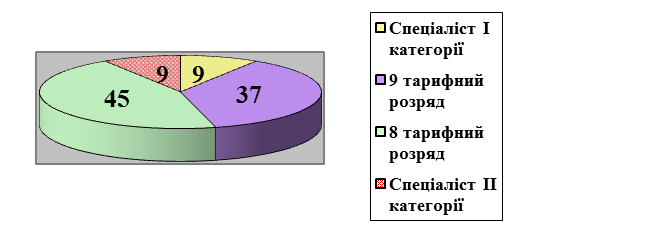     Аналіз рівня кваліфікації, освіти, стажу, віку педагогів, свідчить, що  педагогічний колектив знаходиться на несприятливому рівні (вік педагогів, рівень стажу педагогічної діяльності, рівень кваліфікації педпрацівників), створюючи труднощі, в тому числі у здійсненні інноваційної діяльності. Дошкільний навчальний заклад має нагальну потребу у молодих кваліфікованих спеціалістах, підвищенні рівня кваліфікації досвідчених педагогів. Воронковська Надія Олексіївна, працює на посаді  завідувача КЗ  «ДНЗ №231» з 2006 року. У 1989 році закінчила Харківській  національний університет імені В.Н. Каразіна за  спеціальністю історик, викладач історії та суспільно-політичних дисциплін; у 1984 році при ЗОШ №59 закінчила педагогічний клас, кваліфікація вихователь дитячого садка; 2007рік - Харківській національний педагогічний університет імені Г.С. Сковороди за спеціальністю «Управління навчальним закладом»;  досвід роботи за фахом 9 років.        Сиротенко Т.А. працює в дошкільному навчальному закладі № 231 з 01.08.1998 року вихователем, а з 01.09.2010 – вихователем-методистом та практичним психологом.  Має повну вищу педагогічну освіту за спеціальністю вчитель початкових класів. У 1997 році закінчила Харківський державний педагогічний університет імені Г.С. Сковороди.  Медичне обслуговування учнів у навчальному закладі:  Приіоритетним є медико - профілактичний    напрям спрямований на реалізацію системи загартувально - профілактичних заходів, які включають в себе як традиційні методи  загартування (сонце вода, повітря), так і не традиційні (фітонарій, інгаляції, ходьба босоніж, по масажним килимкам, морській солі, мокрій мішковині, плескання в басейні).  Впроваджується система профілактичних заходів (кварцування, полоскання горла, вживання фітонцидів, корекція режиму дня та режиму харчування). Однією з умов збереження та зміцнення здоров’я дитини, підвищення опору її організму до хвороб, і як наслідок успішності у навчанні є повноцінне харчування.Здоровязбережувальний напрям під час навчально-виховного процесу  спрямований  на розроблення моделі застосування здоровязбережувальних технологій   в навчально-виховному процесі (спеціальні вправи, оздоровчі заходи), з метою профілактики стомлюваності, порушення статури, зору дітей на заняттях та в режимних моментах.  Медичне обслуговування дітей закладу забезпечують  медична сестра старша  Серебрякова А.Г.)  та закріплений лікар-педіатр  дитячої міської поліклініки № 2 Привалова О.В.Медичними працівниками організовано систематичний контроль дошкільного закладу за санітарно-гігієнічним станом груп (щосереди) та станом здоров’я дітей, їх фізичним розвитком та руховою активністю. Медичною сестрою старшою Серебряковою А.Г. два рази на рік проводиться розподіл дітей на групи здоров’я: 1-й після поглибленого огляду з урахуванням виявленої патології, 2-й на початку навчального року.Аналіз захворюваності медичною сестрою старшою проводився щомісячно, що відображено в порівняльній таблиці № 4. Проведення аналізу дає можливість педагогам та медичному персоналу спільно з батьками планувати оздоровчі та загартовуючі заходи. В 2014- 1 випадків вітряної віспи,– ГЕК-1, ОРЗ, ОРВІ – 1випадок.Таблиця № 14Аналіз захворюваності Аналіз захворюваності за 1 квартал 2015 року          Такі показники свідчать про те, що захворюваність дітей зменшується, завдяки систематичній роботі вихователів щодо зниження захворюваності: проводились загартування, профілактична робота в період загострення респіраторних захворювань.З метою пропаганди здорового способу життя в родині з батьками вихованців систематично проводять¬ся бесіди, консультації, для них організовуються зустрі¬чі з практичним психологом, лікарем. У «батьківському куточку» кожної вікової групи є цікава психолого-педагогічна, медична інформація про особливості розвитку дітей саме цього віку, про складові здорового способу життя, про виховання малюка в сім'ї.  Організація харчування учнів у навчальному закладі.Постачання продуктів здійснюється такими організаціями: ПАТ Охтирський м’ясокомбінат, Приватне товариство « Оріл-лідер», ТОВ « Богодухівський мол завод», приватне акціонерне товариство «Охоче», ТОВ « Золотий урожай Харків».Харчування дітей в ДНЗ №231 здійснюються згідно санітарних вимог до харчування дітей 3 рази на день , яке здійснюються згідно з  «Інструкцією з організації харчування дітей у дошкільних навчальних закладах», затвердженої наказом Міністерством освіти і науки України Міністерством охорони здоровя України від 17.04.2006 № 298/227 та із змінами, внесеними згідно з Наказом Міністерства освіти і науки, молоді та спорту України від 26.02.2013 №202/165. Харчоблок обладнано відповідно до наказу Міністерства охорони здоров’я України від 17.04.06р. № 298/227 п.5.2. Технологічне холодильне обладнання в робочому стані, створені належні умови зберігання. Всі групи забезпечені необхідною кількістю посуду. Вчасно вилучається щербатий та битий посуд, який не відповідає санітарним вимогам утримання харчоблоку в ДНЗ. Кухня обладнана і оснащується технічним обладнання: 2 плити, 2 духові шафи, мясорубкою,  електрокипятильником, шафами та стелажами; холодильним обладнанням; посудом різного розміру і призначення; засобами вимірювання та всім необхідним інвентарем.  На харчоблоці встановлений водонагрівач, який забезпечує достатньою кількістю гарячої води. Холодне водопостачання централізоване. Працівники харчоблоку забезпечені санітарним одягом (халати, фартухи, хустки). Працює 2 кухарі Десятник М.( 4 розряд) та Гриценко М.( 3розряд).Розроблено картку-розклад страв, які затверджено завідувачем ДНЗ і головним державним лікарем СЕС Жовтневого району. Щомісячно аналізується стан харчування дітей. Сестрою медичною старшою Серебряковою А.Г. та завідувачем господарством Кожевніковою О.О. здійснювався контроль за якістю продуктів від постачальників, про що свідчить уся наявна документація. З метою попередження кишково-шлункових захворювань та харчових отруєнь серед дітей, здійснювався суворий контроль за умовами зберігання, дотриманням строків реалізації продуктів і технологією приготування їжі; регулярно відповідно до нормативних вимог знімалися проби їжі та виставлялися добові проби.   Результати контролю розглядалися на виробничих нарадах:  протокол №1 від 22 .09.2014, протокол №2 від 27.10.20134, протокол №3 від 24.11.2014, протокол №4 від 22.12.2014, протокол №  5 від 26.01.2015, № 6 від 23.02.2015, №7 від 23.03.2015.  Громадський контроль за станом організації харчування в ДНЗ» засіданнях    Ради    ДНЗ   протокол № 1 від 09.09.2014,  протокол № 5 від 10.03.2015.Протягом 2014/2015 навчального року було створено належні умови щодо навчання та виховання дітей пільгового контингенту.       Діти, з багатодітних родин отримують відповідне (50%) пільгове харчування, 1 дитина батьки якої позбавлені батьківського піклування (100%)  пільгове харчування.На кінець навчального року у закладі 17 дітей пільгових категорій, із них: 10 – з 7 багатодітних сімей, 1 дитина батьки якої позбавлені батьківського піклування,  6 дітей - реєстрація яких проведена згідно ст.135 Сімейного Кодексу України (зі слів матері).   Питання управлінської діяльності щодо організації харчування в дошкільному закладі  та наслідками повторного вивчення стану організації харчування вихованців дошкільних навчальних закладів м. Харкова розглядалось на виробничій нараді, протокол від 27.04.2015 № 6. Для правильної організації раціонального харчування дітей на основі перспективного меню та з урахування наявності продуктів складалося щоденне меню.На основі накопичувальної відомості обліку витрат продуктів харчування на одну дитину проводився аналіз та корекція виконання натуральних норм.Дотримуються санітарно-гігієнічні вимоги щодо забезпечення питного режиму дітей в ДНЗ. Вартість харчування становила з 2 лютого 2015 року 13,00 грн. в день, з розрахунку 5, 20 - бюджетні кошти,З 7,80 – батьківська плата. На основі накопичувальної відомості обліку витрат продуктів харчування на одну дитину проводився аналіз та корекція виконання натуральних норм.  (Порівняльна таблиця №1)Аналіз виконання натуральних норм харчуванняЦі дані дають можливість зробити такий висновок: основні норми продуктів харчування виконуються в середньому на 107%. Харчування дітей ДНЗ № 231 відбувається на достатньому рівні, але сік, фрукти свіжі, сметана, риба складають найменший відсоток виконання. Грошові норми виконувались.Середній показник енергоцінності харчування дітей за 2014 рік складає 2386,8 ккал (3-х разовий прийом їжі Аналіз показав, що за І квартал 2015 року середнє виконання натуральних продуктів харчування становить: основні норми продуктів харчування виконуються в середньому на 71%. Харчування дітей ДНЗ № 231 відбувається на достатньому рівні, але сир кисломолочний,фрукти свіжі, соки, риба складають найменший відсоток виконання. Грошові норми виконувались. Середній показник енергоцінності харчування дітей за І квартал 2015 року складає 3,603 ккал (3-х разовий прийом їжі). Отже, упродовж І кварталу 2015 року організація харчування здійснювалася на достатньому рівні.Навчально-виховна робота у навчальному закладі:Дошкільний навчальний заклад (ясла-садок)  № 231 комбінованого типу Харківської міської ради (далі ДНЗ) наполегливо та цілеспрямовано працював у 2014-2015 навчальному році над реалізацією основних положень національної доктрини розвитку освіти в Україні у ХХІ столітті, законів України «Про освіту», «Про дошкільну освіту», «Положення про дошкільний навчальний заклад», Базового компонента дошкільної освіти в Україні (нова редакція), програми виховання дітей дошкільного віку «Дитина», «Впевнений старт».Методична тема, над якою працював дошкільний заклад, була спрямована на формування екологічної культури дітей шляхом впровадження новітніх технологій.Вирішувались завдання:1. Розпочати  формування особистості громадянина засобами інтегрованої освітньої діяльності.2. Удосконалювати  роботу з розвитку емоційно-ціннісного та відповідального екологічного ставлення до природного довкілля шляхом використання методу проектів у розвивально-виховному процесі. 3. Зміцнення фізичного та психічного здоров’я дітей шляхом використання нетрадиційних засобів з фізичного виховання та оздоровлення дітей.          Аналіз планування роботи закладу за минулий рік показав, що такі його принципи, як актуальність, конкретність, об’єктивність, динамічність дотримуються. Головні річні завдання знайшли своє відбиття в усіх складових річного плану роботи. Методична робота з педкадрами була спрямована на реалізацію основної мети: підвищення професійного рівня педагогів, координування зусиль всіх працівників закладу для вирішення конкретних педагогічних проблем, створення оптимальних умов для підвищення результативності навчально-виховного процесу.З метою підвищення кваліфікації та професійної майстерності педагогічних працівників, згідно з річним планом, були проведені масові (педради, семінари, консультації), групові (методичні об’єднання, наставництво) та індивідуальні (самоосвіта, докурсові та післякурсові завдання) форми методичної роботи.       Адміністрація проводила постійний пошук змісту, форм, методів, структури методичної роботи, що обумовлено пошуком нового стилю, нових форм спілкування в колективі. Так при проведені педагогічних рад застосовувались такі форми і методи, як-от: круглий стіл, робота в парах, вікторина,  ділова гра.З метою створення умов для успішної соціально-психологічної адаптації  педагогів не за фаховою освітою,  практикується така форма роботи як наставництво. Завдяки вмілому управлінню з боку завідувача Воронковської Н.О. й наставників: вихователя-методист Сиротенко Т., вихователів Чудної Г.Д., молодий педагог  Перепльотна І.С. та педагог Томазова Н.М., Цевменко І.М. отримали дієву практичну допомогу з усіх складних питань розвитку, навчання та виховання дітей дошкільного віку. Чітка, послідовна і водночас гнучка система роботи з педагогом дала змогу успішно розв’язувати завдання підвищення якості педагогічного процесу, сприяла зростанню фахової майстерності. Томазова Н.М успішно пройшла курси підвищення кваліфікації в ХАНО. Кожен педагог із метою підвищення професійного рівня брав участь у методичному навчанні відповідно до теми самоосвіти, приймали участь у роботі районних методичних об’єднань.З метою удосконалення знань  педагогів інноваційних форм роботи, які спрямовані на інформаційну обізнаність, навчання, здатність варіативно і ефективно застосовувати на практиці аспекти програми,   актуалізувати нові смисли методичної роботи, пов’язані з педагогічною рефлексією, розвитком у вихователів аналітичних умінь, готовністю обговорювати результати спостережень для свідомого конструювання освітнього процесу, добору засобів навчання й розвитку дітей,   проведено cемінар  «Новий підхід до планування педагогічної діяльності (технологію блочно-тематичного планування освітнього процесу за принципом методичного конструктора)»  від 11.09.2014, що допомагає вихователям спланувати та реалізувати інтегрований зміст дошкільної освіти в розвивальному середовищі дошкільного закладу в ефективних формах, методах, засобах навчання й виховання дітей, розширити  кругозір. В наступному році плануємо познайомити педагогів з стратегічною платформою для планування освітньої роботи в межах тематичного блоку з інтелектуальними (концептуальними) картами.  Інноваційний метод проектів  продовжує бути  актуальним, оскільки відповідає програмі та є спорідненим із тематичним плануванням. Головними напрямами методичної роботи у навчальному році  було впровадження інноваційного методу проектів, через проведення екологічних проектів. Підсумком роботи  є проведення проектів у сумісній співпраці з батьками: досвід  вихователя Лосевої І.В. «Подорож у до країни зими», вихователя Михасько В.А. «Вітаміни -вітамінчики», вихователя Томазової Н.М., «Умілі ручки в доньки,сина, мами, тата». Продовжувалась робота над розпочатими екологічними проектами:  вихователь Лосева І.В. «Ми маленькі мандрівники», вихователь Михасько В.А. «Цілющі рослини». Ці проекти були направлені на реалізацію  річного завданням щодо удосконалення  роботи з розвитку емоційно-ціннісного та відповідального екологічного ставлення до природного довкілля. шляхом використання методу проектів у розвивально-виховному процесі.  Запровадження проектів збагачує  життєві враження дошкільника, урізноманітнює, вдосконалює їх  діяльність та надають змогу досягти якісних результатів у роботі з дітьми та батьками, створює розвивальний  ефект занять та мотиваційну зацікавленість.Інноваційна діяльність стала стимулюючим чинником у розвитку закладу. Педагогічний колектив з метою удосконалення навчально-виховного процесу використовував елементи інноваційних технологій авторська технологія за методикою М.І. Єфименка гімнастика  пробудження; ефективний педагогічний досвід ДНЗ № 160  міста Харкова «Навчання читання по методиці Зайцева», інформаційно-комунікаційні технології.Увага адміністрації закладу приділялась підвищенню ІКТ-компетентності як окремої складової професійної компетентності педагога. В актову залу придбано сучасний телевізор, що дало змогу використовувати музичному керівникові Удовіченко В.В. презентації, відео та аудіофайли в навчально-виховному процесі.  Продовжують використовувати цікаві презентації, ігри, ранкові гімнасти, фізкультурні хвилинки, відео та аудіо файли, які зібрані в методичному кабінету та створені зручні каталоги вихователі груп № 3 та №4. Творча група дошкільного закладу прийняла участь в програмно-цільовому проекті за темою: «Створення системи неперервної інформативної підготовки педагогів у післядипломній педагогічній освіті» (2012-2016 рр.).  Педагоги закладу удосконалювали   навички роботи з компютером, вміння користуватися медіатекою. Розроблено каталог інтернет-ресурсів з метою доступу до мережі Інтернет, у вихователів налаштовано wi-fi в групах 3, 4. Вихователь-методист Сиротенко Т.А  приймала участь у семінарах при ХАНО: обласний семінар «Формування ІКТ компетентності педагогічних працівників» від 22.04.2015 з виступом про систему роботи з педагогічним колективом, щодо створення педагогічними працівниками розвивального  медіа середовища в дошкільному навчальному закладі, ділилася досвідом роботи  щодо шляхів створення інформаційно-розвивального освітнього середовища у роботі з дошкільниками,  обласний семінар «Науково-методичний супровід використання засобів освіти в дошкільному навчальному закладі» від 12.12.2014на базі ДНЗ №74, обласний семінар «Медіаосвіта» від 29.04.2015  провела майстер-клас «Застосування інтерактивних методів роботи з педагогічними працівниками з підвищення рівня ІКТ-грамотності» . Поширювався досвід роботи Удовіченко Вікторії Вікторівни  «Використання інформаційно-комунікаційних технологій в музичній діяльності», для музичних керівників Жовтневого району на базі закладу проведено семінар (10.10.2014), на якому вихователь Удовіченко В.В. презентувала  свій досвід роботи. Як результат роботи, участь в ХХІІ обласній виставці-презентації педагогічних ідей та технологій  2015 року, з досвідом роботи «Формування духовного світу дитини, реалізація її творчого потенціалу в музичній діяльності  через використання інформаційно-комунікаційних технологій», диплом 2 ступеня.Вагомою подією в розвитку дошкільної освіти є робота за нової редакції Базового компонента дошкільної освіти, її державного стандарту, що  визначає низку завдань, серед яких - «створення сприятливих умов для формування особистісної зрілості дитини, її базових якостей». Протягом року впроваджувалась програма «Хореографія в дошкільному навчальному закладі», затверджено її Харківською академією неперервної освіті (далі ХАНО), протокол №3. Програму надруковано в журналі видавництва «Ранок».На забезпечення гарантованого права громадян на отримання дітьми дошкільної освіти проводилась робота з дітьми мікрорайону. Працівниками дошкільного навчального закладу було досліджено мікрорайон, який закріплений наказом УО  від 05.05.2014 № 41 «Про закріплення території обслуговування з обліку дітей дошкільного віку за дошкільними навчальними закладами Жовтневого району в 2014 році».  В результаті проведеного обліку в мікрорайоні 402 дітей,  з них охоплено різними формами освіти 171 дитини, що складає 43 (52,3%- минулий рік), що на 9,3 відсотки менше ніж в минулому році. З метою забезпечення дітей мікрорайону дошкільною освітою в закладі функціонують 2 групи короткотривалого перебування дітей в дошкільному закладі, де діти протягом року отримали за результатами моніторингу достатній рівень знань. В результаті проведеного обліку мікрорайону були визначені діти старшого дошкільного віку, які з різних причин не відвідують дошкільний заклад. Всього дітей 5-ти річного віку 70, які всі охоплені різними формами дошкільної освіти, 61 з них відвідують ДНЗ, з 2-ма - проводився соціально - педагогічний патронат, 3 дітей відвідували приватні групи фізичних осіб,  групи приЗОШ-3 дитини та 1 дитина інвалід. Протягом року двом сім’ям  була  надана методична, діагностична та консультативна допомога. За результатами моніторингу визначено, що дошкільною освітою охоплено 100% п’ятирічок.Управлінська діяльність у навчальному закладі:З метою визначення рівня та вдосконалення навчально-виховного процесу адміністрацією закладу були охоплені контролем усі суттєві питання. Своєчасно здійснювався попереджувальний контроль за змістом та якістю перспективного і календарного планування навчально-виховного процесу, готовністю вихователів і інших спеціалістів до робочого дня та за якістю підготовки до тижня безпеки. Це дало змогу звернути увагу вихователів на якісне складання педагогічних висновків та планування піших переходівЮ спостережень та організації трудової діяльності. Адміністрації закладу вдалося охопити оперативним контролем стан підготовки до навчального року, виконання вимог програми до режиму дня та дотримання україномовного режиму в дошкільному навчальному закладі, рівень педагогічної майстерності педагогів, що атестуються.  Вибірковим  контролем  охоплені   основні    напрямки роботи закладу, які проводиться з дітьми щодо засвоєння системи  знань з основ безпеки життєдіяльності, своєчасним усуненням недоліків за підсумками проведення тематичних перевірок, здійсненням медико-педагогічного    контролю, впровадженням педагогами інноваційних технологій та їх самоосвітою. Поточним контролем  охоплені основні напрямки роботи закладу, щодо  організації харчування, виконання вимог охорони праці, графіків роботи. Результати проведеного контролю та виконання рекомендацій розглядались на нарадах при завідувачу  (протокол від 24.11.2014 № 3, від 22.12. 2014 № 4, від 23.03.2015 № 5, від 25.05.2015 № 6).Показники рівня знань дітей на достатньому рівні. Значно підвищенні показники в порівнянні з початком року та в порівнянні з минулим роком також. Найнижчими є показники з пізнавального розвитку. Виходячи з  загальних результатів моніторингу необхідно продовжувати формувати позиції громадянина нашої держави, через поглиблення знань дітей про  народні ремесла, традиції, знання національного одягу, інтер’єр української хатита. підвищувати пізнавальну активність дітей. Формувати певні знання  та вміння необхідні маленьким  громадянам для життя в демократичному суспільстві Адміністрація проводила постійний пошук змісту, форм, методів, структури методичної роботи, що обумовлено пошуком нового стилю, нових форм спілкування в колективі. Система проведених заходів  з підвищення професійного рівня педагогів сприяла позитивному результату, та допомогло колективу на належному рівні вирішити річні завдання.Та в наступному навчальному році слід вдосконалити систему управлінської діяльності, а саме: активізувати контрольно-аналітичну діяльність щодо організації харчування  та аналізу режимних моментів, більше уваги приділяти контролю за виконанням попередніх пропозицій, наданих під час аналізу педагогічного процесу.Робота з батьками та громадськістю у навчальному закладі Колективом дошкільного навчального закладу проводиться планомірна робота з батьками.  Інформація з різних питань розміщується у батьківських куточках, ширмах-пересувках,  на сайті дошкільного закладу.Працює консультативний центр для батьків або осіб, які їх замінюють і дітей, які виховуються в умовах сімї, який організовано з метою надання всебічної допомоги сімї у розвитку, вихованні та навчанні дітей, які виховуються в умовах сімї, з метою сприяння соціалізації дітей дошкільного віку. Проведено 9 консультацій протягом навчального року. Особливо цікавили батьків дні відкритих дверей, анкетування, батьківські збори, святкові ранки, спортивні свята.З метою сприяння розширенню мережі інформаційних ресурсів дошкільний заклад має сайт.  Цей інформаційний ресурс призначений для спрямований на формування позитивного іміджу дошкільного закладу, через  надання батькам, педагогам різноманітної інформації про історію закладу, педагогічний колектив, про останні події, що відбулися. На сайті розміщена гостьова книга та є можливість здійснення зворотного зв’язку з громадськістю. Щомісячно проводиться оновлення змісту сайту, поповнюються матеріали консультацій практичного психолога, сестри медичної старшої, музичного керівника, є посилання на сайти управління освіти адміністрації Жовтневого району. В кожного вихователя є власний блог, де розміщується інформація для батьків, відкрито форум, з метою обговорення з батьками питань, які є актуальними,  та ознайомлення з думкою батьків. Систематично оновлюються розділи «Новини» та «Спонсорська допомога». Заклад зареєстровано в електронному путівнику в світі освіти Харкова для дітей та їх батьків Study Planner, це допоможе батькам добре орієнтуватися у сучасному освітньому просторі, дізнатися більше про навчання в місті Харкові: як знайти та обрати собі школу, куди піти з дитиною на вихідних, де провести вільний час, які дитячі свята проходять у місті та багато іншої корисної інформації. Заключено договір з бібліотекою, на випадок евакуації дітей, та діти побували там на цікавій та змістовній екскурсії.. На належному рівні велась робота дошкільного закладу з ХЗОШ № 76  та №79– відповідно до плану «Перспективність та наступність у роботі дошкільного закладу № 231 та ЗОШ №76 та №79». Діти старшого дошкільного віку познайомилися зі шкільною бібліотекою, класами, спортивною залою. Вихователі, співпрацюючи з вчителями, планували підсумкові заняття  за тематичними блоками, закріплюючи навчальний матеріал, що забезпечило достатній  рівень проходження адаптації дітей  до шкільного життя та якісне засвоєння  програмового матеріалу. Вчителі початкових класів  були присутніми на підсумкових заняттях з різних розділів програми, на  батьківських  зборах. Проводились взаємовідвідування занять, де майбутній вчитель мала змогу познайомитися з майбутніми першокласниками, ознайомилася з вимогами програми та рівнем знань дітей. Проводились сумісні батьківські збори, наради,  свята «1 вересня», «Випускний», «Останній дзвоник». Діти відвідали музей в ХЗОШ №79, де познайомились з історією та звичаями рідного краю. В школу №76 пішло вчитись 15 вихованців, що на три дитини більше ніж в минулому році в школу №79- 5 Робота батьківського комітету ДНЗ планувалася разом адміністрацією закладу і була спрямована на покращення умов для навчання дітей, праці педагогічних працівників, зміцнення матеріальної бази, забезпечення умов праці технічного персоналу . В групі №3 установлено вікно в групі та планується замінити в туалеті. В групі №2 встановлено 1вікно в туалеті, частково відремонтовано стелю, придбано доріжки для роздягальні та кили для групи., В групі №4 замінено вхідні двері та 2 вікна в туалеті. В групі №1 замінено вікно, придбані тарілки під 1 та 2 блюдо, та придбано магнітофон  для занять.Всі батьківські комітети організували пофарбування ігрових майданчиків, та полу та обладнання в групах.Робота дошкільного навчального закладу № 231 в 2014-2015 навчальному році була направлена на підвищення якості дошкільної освіти та її результативності.                                           201320132014201420122012Кількісний   дітейПропущено днів однією дитиною через хворобуКількісний склад дітейПропущено днів однією дитиною через хворобуКількісний склад дітейПропущено днів однією дитиною через хворобу1352,931351,9913410,81квартал 20141 квартал 20151 квартал 2013Пропущено днів однією дитиною через хворобу0,277,20,8Кількість випадків на 1000 населення29,664,691,0№ з/пПродукт харчування2012 2013 (у відсотках)2014 (у відсотках)1 квартал 20151М’ясо та м’ясопродукти(у відсотках)6772602Риба та рибопродукти60786644,63Масло вершкове616996674Олія827611290,65Молоко, кефір85436447,76Сметана43465160,37сир кисломолочний21547152,78Сир5182--9Яйце50827459,410Борошно51891149211 Крупа, макаронні вироби60991159513Цукор7281979015Фрукти свіжі, соки8457221916Сухофрукти610011496,717Овочі93568671,618Картопля64102132118,6